ПОЛОЖЕНИЕо краевом заочном конкурсе видеороликов хоровых коллективов «Берёзовый край»,посвященном 75-летию Победы в Великой Отечественной войне1.Общие положения:1.1. Настоящее Положение определяет порядок и регламент проведения краевого заочного конкурса хоровых коллективов «Берёзовый край», посвященного 75-летию Победы в Великой Отечественной войне (далее Конкурс).1.2. Конкурс приурочен к празднованию 75-летия Победы в Великой Отечественной войне и направлен на выявление лучших практик организации патриотической работы средствами песенного искусства. 1.3. Организатором конкурса является Пермская краевая организация общероссийской общественной организации инвалидов при поддержке Министерства культуры Пермского края.1.4. Участниками конкурса являются хоровые коллективы местных организаций Пермской краевой организации ВОИ.2. Цели и задачи конкурса:популяризация искусства хорового пения; повышение исполнительского мастерства; выявление лучших практик патриотической работы средствами песенного искусства.Задачи Фестиваля:2.1. Привлечение широкого круга людей с инвалидностью к активному участию в культурной жизни своих муниципальных образований Пермского края.2.2. Социализация и реабилитация инвалидов в обществе посредством культуры.2.3. Поддержка и популяризация военно-патриотической песни.3. Условия проведения конкурса:3.1. Конкурс проводится дистанционно.3.2. Конкурсная программа должна состоять из одного произведения, связанного с темой Великой Отечественной войны.3.3. Для участия в заочном конкурсе видеороликов отправляются заявки по электронной почте: pkovoi@narod.ru или на электронных носителях по адресу: 614068, г. Пермь, ул. Борчанинова, 9, Пермская краевая организация ВОИ (с пометкой «Берёзовый край») по форме, согласно  приложению. 3.4. К заявке прилагается список участников хорового коллектива,  с подтверждением согласия на обработку персональных данных, включающих фамилию, имя, отчество.4.Требования к видеозаписи:4.1. В видеоролике должна быть представлена целостная музыкальная композиция. 4.2. Допускается любительский формат записи.4.3. Продолжительность видеоролика зависит от продолжительности музыкальной композиции.4.4. Во время исполнения программы должны быть видны все исполнители.4.5. Допустимо в традиционном исполнительстве песен использование новаторских идей: использование элементов костюмов, театрализации, соответствующих тематике песни, иллюстрирование пения инструментами любой категории, пение с элементами постановочных элементов (хореографические, игровые действенные моменты).4.6.  Руководители организаций  несут ответственность за достоверность представленных в заявке данных (ФИО участника, руководителя коллектива). 5. Экспертиза материалов конкурса:5.1. Экспертиза конкурсных материалов осуществляется членами жюри, в состав которого входят: сотрудники ПКО ВОИ, специалисты хорового пения.5.2. Соответствие репертуара, заявленной тематике Конкурса.5.3. Исполнительское мастерство, слаженность звучания.5.4. Выразительность, артистизм, эмоциональность исполнения.  5.5. Оригинальность номера.5.6. Качество видеоролика.6. Сроки проведения Конкурса:6.1. Конкурс проводится в три этапа:1 этап: с 01.06. по 31.08.2020 г. сбор конкурсных заявок;2 этап: с 01.09. по 10.09.2020 г. экспертиза материалов, подведение итогов Конкурса;3 этап: 11.09.2020 г. размещение итогов Конкурса на сайте pkovoi @narod.ru.7. Награждение участников конкурса7.1. Хоровые коллективы участники конкурса награждаются дипломами краевого заочного конкурса видеороликов хоровых коллективов «Берёзовый край».7.2. Каждый участник конкурса награждается памятным подарком.Приложение №1 к ПоложениюЗАЯВКАна участие в Фестивале «Березовый край» Руководитель организации                                                                                          подпись                                                      м.п.СПИСОКУчастников хорового коллектива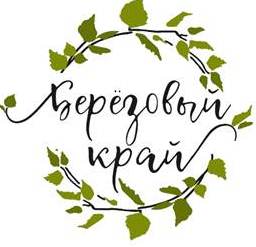 Утверждаю:Председатель Пермской краевой организации общероссийской общественной организации «Всероссийское общество инвалидов»____________________Н.А. Романова 01.06.2020 года1.Территория, Местная организация 2.Название хорового коллектива3.Фамилия, имя, отчество руководителя хора, если есть, контактные данные4.Год создания хора5.Количественный состав хора, включая руководителя коллектива6.Название номера,ФИО композитора и автора слов7. Видео запись Ф.И.О. участникаПодпись, подтверждающая согласие  согласия на обработку персональных данных, включающих фамилию, имя, отчество